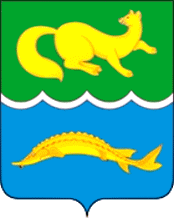 АДМИНИСТРАЦИЯ ВОРОГОВСКОГО  СЕЛЬСОВЕТАТУРУХАНСКОГО РАЙОНАКРАСНОЯРСКОГО КРАЯП О С Т А Н О В Л Е Н И Еот 19.05.2014г.			   с. Ворогово                                          №  - 26-пО сводном перечне первоочередных муниципальных услуг (функций), предоставляемых исполнительно-распорядительным органом местного самоуправления Вороговского сельсовета и подведомственными им учреждениями в электронном видеВ целях реализации положений Федерального закона от 27.07.2010 № 210-ФЗ «Об организации предоставления государственных и муниципальных услуг», распоряжения Правительства Российской Федерации от 17 декабря . N 1993-р «О сводном перечне первоочередных государственных и муниципальных услуг, предоставляемых органами исполнительной власти субъектов Российской Федерации и органами местного самоуправления в электронном виде», руководствуясь ст.ст. 17, 20, 33 Устава муниципального образования Вороговский сельсовет Туруханского района Красноярского края, ПОСТАНОВЛЯЮ:1. Утвердить сводный перечень первоочередных муниципальных услуг (функций), предоставляемых исполнительно-распорядительным органом местного самоуправления Вороговского сельсовета и подведомственными им учреждениями в электронном виде, согласно приложению.	2. Администрации Вороговского сельсовета (Раздрогиной О.В.) в трехдневный срок с момента поступления от специалистов Администрации Вороговского сельсовета и подведомственных Администрации Вороговского сельсовета муниципальных учреждений проектов административных регламентов, по согласованию с Главой Администрации Вороговского сельсовета, размещать их на сайте муниципального образования Туруханский район (до создания собственного сайта).	3.  Администрации Вороговского сельсовета (Раздрогиной О.В.) вести постоянный мониторинг по работе, проводимой относительно размещения проектов административных регламентов на сайте муниципального образования Туруханский район и их утверждения после проведения независимой экспертизы физическими и юридическими лицами и экспертизы, проводимой уполномоченным органом государственной власти или уполномоченным органом местного самоуправления.4. Настоящее постановление вступает в силу с момента подписания и подлежит официальному опубликованию на сайте муниципального образования Туруханский район и печатном издании «Вороговский вестник».5. Контроль за исполнением настоящего постановления оставляю за собой.Приложение к постановлению Администрации  Вороговского сельсовета  от 19.05.2014 года № – 26-п Сводный перечень муниципальных услуг (функций), предоставляемых исполнительно-распорядительным органом местного самоуправления Вороговского сельсовета и подведомственными им учреждениями в электронном видеГлава администрации  Вороговского сельсовета:                  М.П. Пшеничников № п/п№ в соответствии с распоряжением Правительства РФ от 17.12.2009 года № 1993-р№ в соответствии с распоряжением Правительства РФ от 17.12.2009 года № 1993-рНаименование услуги в соответствии с распоряжением Правительства РФ от 17.12.2009 года № 1993-рНаименование услуги в соответствии с распоряжением Правительства РФ от 17.12.2009 года № 1993-рНаименование услуги, предоставляемой исполнительно-распорядительным органом местного самоуправления Туруханского района и подведомственными им учреждениямиНаименование услуги, предоставляемой исполнительно-распорядительным органом местного самоуправления Туруханского района и подведомственными им учреждениямиОтветственный исполнительОкончательный этап предоставления услуги в соответствии с распоряжением Правительства РФ от 17.12.2009 года № 1993-р122334456Услуги в сфере жилищно-коммунального хозяйстваУслуги в сфере жилищно-коммунального хозяйстваУслуги в сфере жилищно-коммунального хозяйстваУслуги в сфере жилищно-коммунального хозяйстваУслуги в сфере жилищно-коммунального хозяйстваУслуги в сфере жилищно-коммунального хозяйстваУслуги в сфере жилищно-коммунального хозяйстваУслуги в сфере жилищно-коммунального хозяйстваУслуги в сфере жилищно-коммунального хозяйства199Прием заявлений, документов, а также постановка на учет в качестве нуждающихся в жилых помещенияхПрием заявлений, документов, а также постановка на учет в качестве нуждающихся в жилых помещенияхПрием заявлений, документов, а также постановка малоимущих граждан, проживающих в сельских населенных пунктах Вороговского сельсовета, на учет в качестве нуждающихся в жилых помещенияхПрием заявлений, документов, а также постановка малоимущих граждан, проживающих в сельских населенных пунктах Вороговского сельсовета, на учет в качестве нуждающихся в жилых помещенияхЗам. главы администрации Вороговского сельсовета525050Выдача документов (единого жилищного документа, копии финансово-лицевого счета, выписки из домовой книги, карточки учета собственника жилого помещения, справок и иных документов)Выдача документов (единого жилищного документа, копии финансово-лицевого счета, выписки из домовой книги, карточки учета собственника жилого помещения, справок и иных документов)Выдача документов (справки, копии финансово-лицевого счета, выписки из домовой книги, карточки учета собственника жилого помещения и др.)Выдача документов (справки, копии финансово-лицевого счета, выписки из домовой книги, карточки учета собственника жилого помещения и др.)Документовед ПВС Администрации Вороговского сельсовета4Услуги в сфере имущественно-земельных отношений, архитектуры, градостроительства и регулирования предпринимательской деятельностиУслуги в сфере имущественно-земельных отношений, архитектуры, градостроительства и регулирования предпринимательской деятельностиУслуги в сфере имущественно-земельных отношений, архитектуры, градостроительства и регулирования предпринимательской деятельностиУслуги в сфере имущественно-земельных отношений, архитектуры, градостроительства и регулирования предпринимательской деятельностиУслуги в сфере имущественно-земельных отношений, архитектуры, градостроительства и регулирования предпринимательской деятельностиУслуги в сфере имущественно-земельных отношений, архитектуры, градостроительства и регулирования предпринимательской деятельностиУслуги в сфере имущественно-земельных отношений, архитектуры, градостроительства и регулирования предпринимательской деятельностиУслуги в сфере имущественно-земельных отношений, архитектуры, градостроительства и регулирования предпринимательской деятельностиУслуги в сфере имущественно-земельных отношений, архитектуры, градостроительства и регулирования предпринимательской деятельности34747Прием заявлений и выдача документов о согласовании переустройства и (или) перепланировки жилого помещенияПрием заявлений и выдача документов о согласовании переустройства и (или) перепланировки жилого помещенияПрием заявлений и выдача документов о согласовании переустройства и (или) перепланировки жилого помещенияПрием заявлений и выдача документов о согласовании переустройства и (или) перепланировки жилого помещенияГлава Вороговского сельсовета 444949Принятие документов, а также выдача решений о переводе или об отказе в переводе жилого помещения в нежилое или нежилого помещения в жилое помещениеПринятие документов, а также выдача решений о переводе или об отказе в переводе жилого помещения в нежилое или нежилого помещения в жилое помещениеПринятие документов, а также выдача решений о переводе или об отказе в переводе жилого помещения в нежилое или нежилого помещения в жилое помещениеПринятие документов, а также выдача решений о переводе или об отказе в переводе жилого помещения в нежилое или нежилого помещения в жилое помещениеГлава Вороговского сельсовета 455353Прием заявлений и выдача документов о согласовании проектов границ земельных участковПрием заявлений и выдача документов о согласовании проектов границ земельных участковПрием заявлений и выдача документов о согласовании проектов границ земельных участковПрием заявлений и выдача документов о согласовании проектов границ земельных участковГлава Вороговского сельсовета 465555Выдача разрешений на предоставление земельных участков для индивидуального жилищного строительстваВыдача разрешений на предоставление земельных участков для индивидуального жилищного строительстваВыдача разрешений на предоставление земельных участков для индивидуального жилищного строительстваВыдача разрешений на предоставление земельных участков для индивидуального жилищного строительстваГлава Вороговского сельсовета 475252Предоставление информации об объектах недвижимого имущества, находящихся в государственной и муниципальной собственности и предназначенных для сдачи в арендуПредоставление информации об объектах недвижимого имущества, находящихся в государственной и муниципальной собственности и предназначенных для сдачи в арендуПредоставление информации об объектах недвижимого имущества, находящихся в муниципальной собственности и предназначенных для сдачи в арендуПредоставление информации об объектах недвижимого имущества, находящихся в муниципальной собственности и предназначенных для сдачи в арендуСпециалист 1 категории 185757Подготовка и выдача разрешений на строительство, реконструкцию, капитальный ремонт объектов капитального строительства, а также на ввод объектов в эксплуатациюПодготовка и выдача разрешений на строительство, реконструкцию, капитальный ремонт объектов капитального строительства, а также на ввод объектов в эксплуатациюВыдача разрешений на ввод объектов капитального строительства в эксплуатацию, расположенных на межселенной территории Туруханского районаВыдача разрешений на строительство, реконструкцию и капитальный ремонт объектов капитального строительства, расположенных на межселенной территории Туруханского районаВыдача разрешений на ввод объектов капитального строительства в эксплуатацию, расположенных на межселенной территории Туруханского районаВыдача разрешений на строительство, реконструкцию и капитальный ремонт объектов капитального строительства, расположенных на межселенной территории Туруханского районаГлава Вороговского сельсовета 4Услуги в сфере социальной защиты населенияУслуги в сфере социальной защиты населенияУслуги в сфере социальной защиты населенияУслуги в сфере социальной защиты населенияУслуги в сфере социальной защиты населенияУслуги в сфере социальной защиты населенияУслуги в сфере социальной защиты населенияУслуги в сфере социальной защиты населенияУслуги в сфере социальной защиты населения92828Социальная поддержка отдельным категориям граждан в соответствии с принятыми нормативными актами субъекта Российской ФедерацииСоциальная поддержка отдельным категориям граждан в соответствии с принятыми нормативными актами субъекта Российской ФедерацииНазначение, перерасчет и выплата пенсии за выслугу лет гражданам, замещавших должности муниципальной службы в Туруханском районеНазначение, перерасчет и выплата пенсии за выслугу лет гражданам, замещавших должности муниципальной службы в Туруханском районеЗаместитель главы сельсовета 5103434Предоставление информации об очередности предоставления жилых помещений на условиях социального наймаПредоставление информации об очередности предоставления жилых помещений на условиях социального наймаПредоставление информации об очередности предоставления жилых помещений на условиях социального наймаПредоставление информации об очередности предоставления жилых помещений на условиях социального наймаЗаместитель главы сельсовета 5Услуги в сфере работы с обращениями гражданУслуги в сфере работы с обращениями гражданУслуги в сфере работы с обращениями гражданУслуги в сфере работы с обращениями гражданУслуги в сфере работы с обращениями гражданУслуги в сфере работы с обращениями гражданУслуги в сфере работы с обращениями гражданУслуги в сфере работы с обращениями гражданУслуги в сфере работы с обращениями граждан1111Рассмотрение обращений гражданЗаместитель главы сельсовета 1212Исполнение запросов российских и иностранных граждан, а также лиц без гражданства, связанных с реализацией их законных прав и свобод, оформления в установленном порядке архивных справок, направляемых в иностранные государстваДокументовед ПВС 1313Информационное обеспечение граждан, организаций, общественных объединений на основе документов Архивного фонда Российской Федерации и других архивных документовСпециалист 2 категории Администрации Вороговского сельсовета Услуги в сфере культурыУслуги в сфере культурыУслуги в сфере культурыУслуги в сфере культурыУслуги в сфере культурыУслуги в сфере культурыУслуги в сфере культурыУслуги в сфере культурыУслуги в сфере культуры14141717Предоставление информации о времени и месте театральных представлений, филармонических и эстрадных  концертов и гастрольных мероприятий театров и филармоний, киносеансов, анонсы данных мероприятийПредоставление информации о времени и месте театральных представлений, филармонических и эстрадных  концертов и гастрольных мероприятий театров и филармоний, киносеансов, анонсы данных мероприятийПроведение различных по форме и тематике культурно-массовых мероприятий и организация работы клубных формированийДиректор МККДУ «Сельский дом культуры с. Ворогово»115151919Предоставление доступа к справочно-поисковому аппарату библиотек, библиотечным базам данныхПредоставление доступа к справочно-поисковому аппарату библиотек, библиотечным базам данныхБиблиотечное обслуживание населения  Вороговского сельсоветаДиректор МКУК «Сельская библиотека с. Ворогово» 5